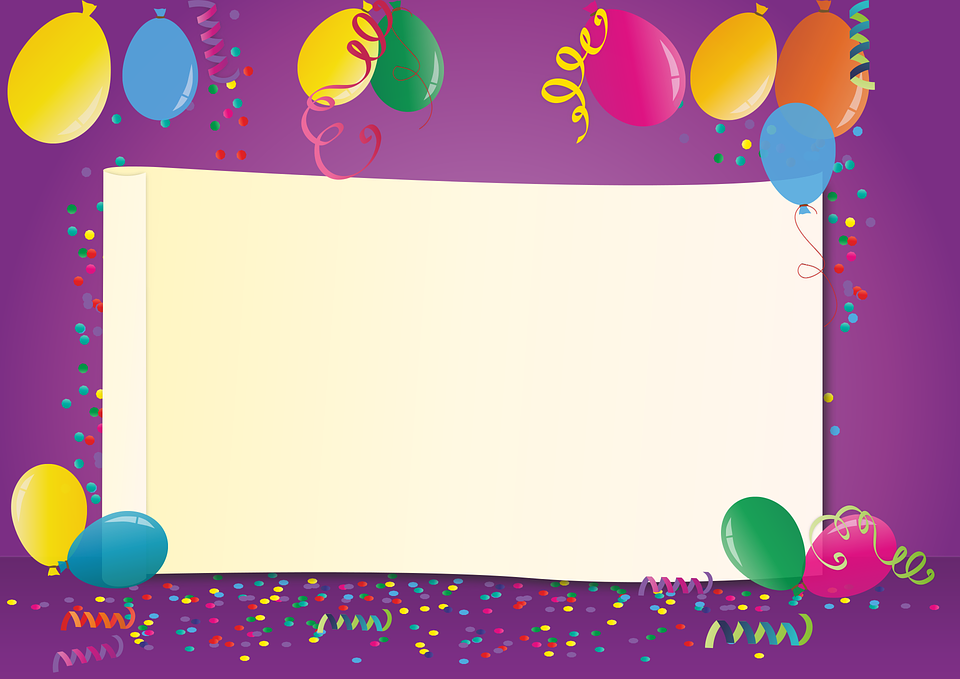 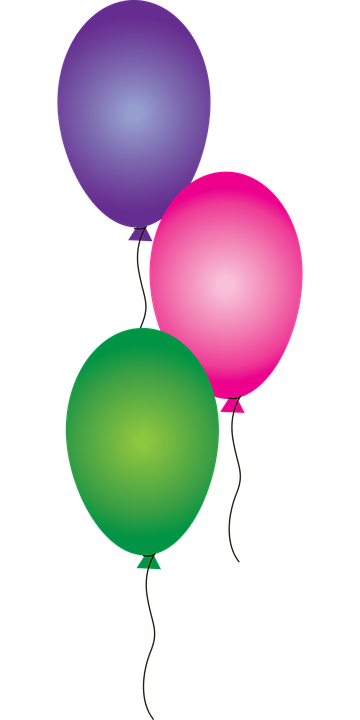   DĚTSKÝ KARNEVAL                  SOBOTA 24.2.2018 OD 15 HODINV KRÁSNÉM LESE V POHOSTINSTVÍ U HANKYVSTUPNÉ: DOBROVOLNÉ